Unit 7 Lesson 7: Juntemos figuras planasWU Observa y pregúntate: Perros (Warm up)Student Task Statement¿Qué observas?
¿Qué te preguntas?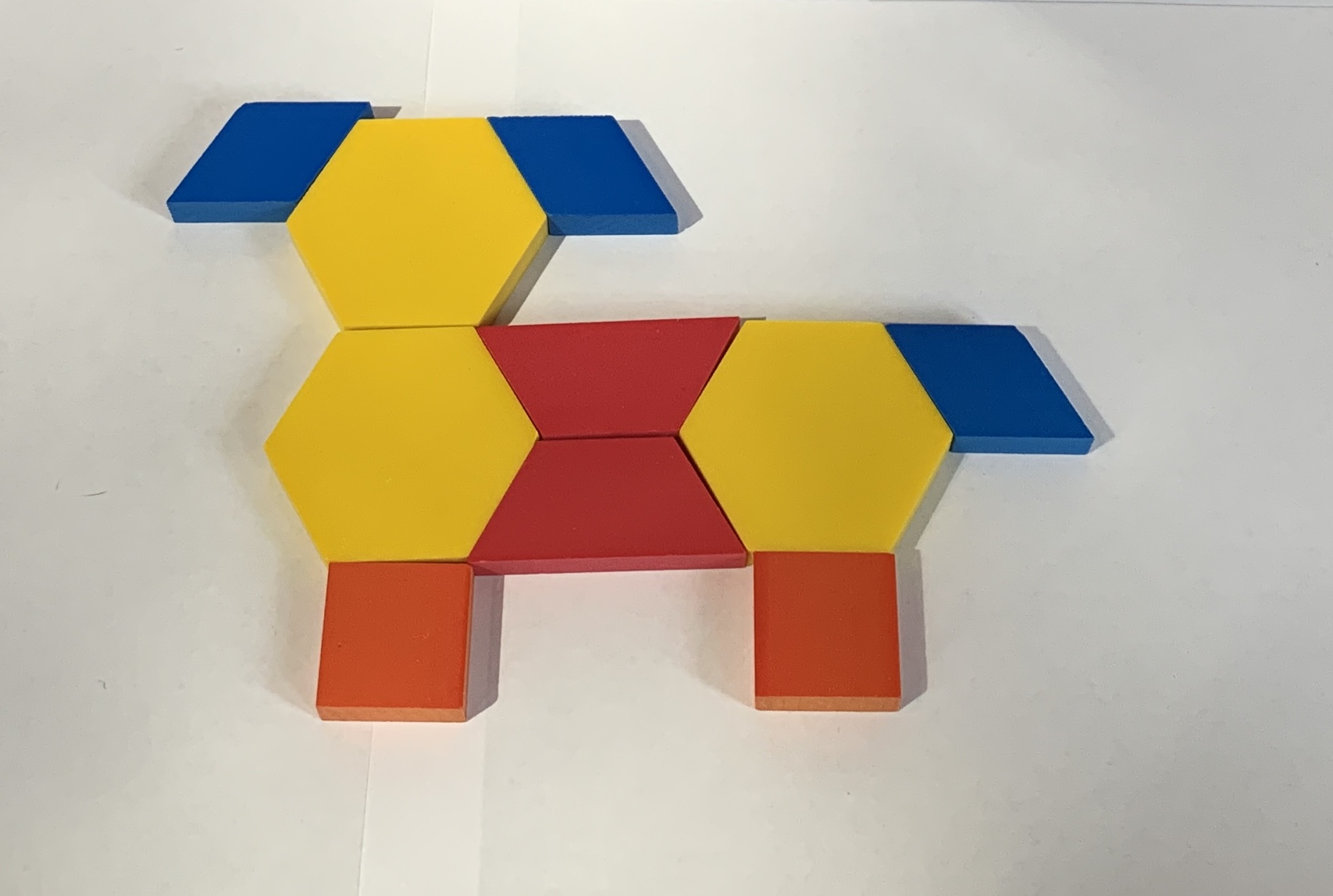 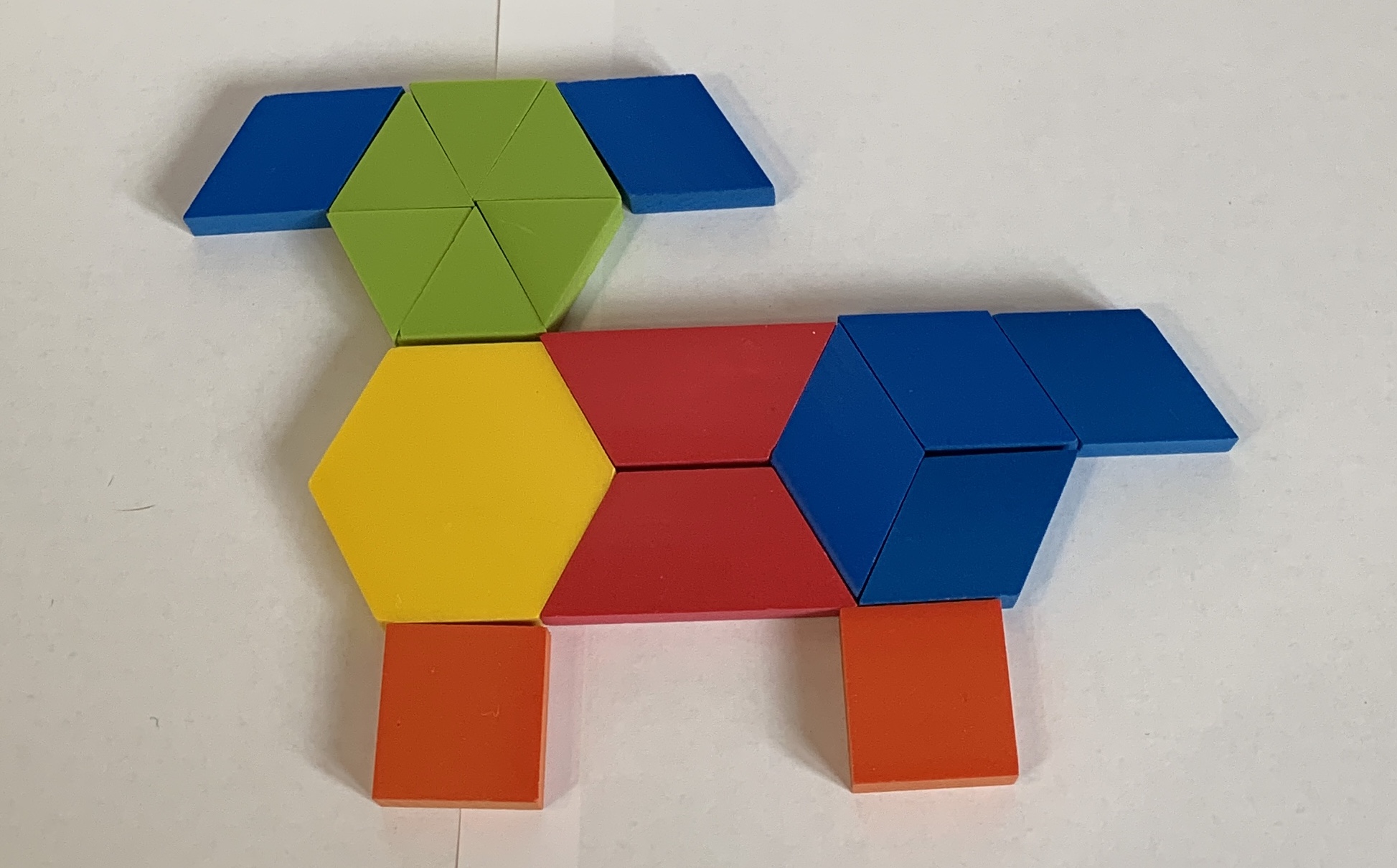 1 Construyamos con fichas geométricasStudent Task Statement2 Imágenes de figurasStudent Task StatementConstruye algo usando las fichas geométricas.Traza lo que hiciste y escribe cuántas fichas geométricas usaste.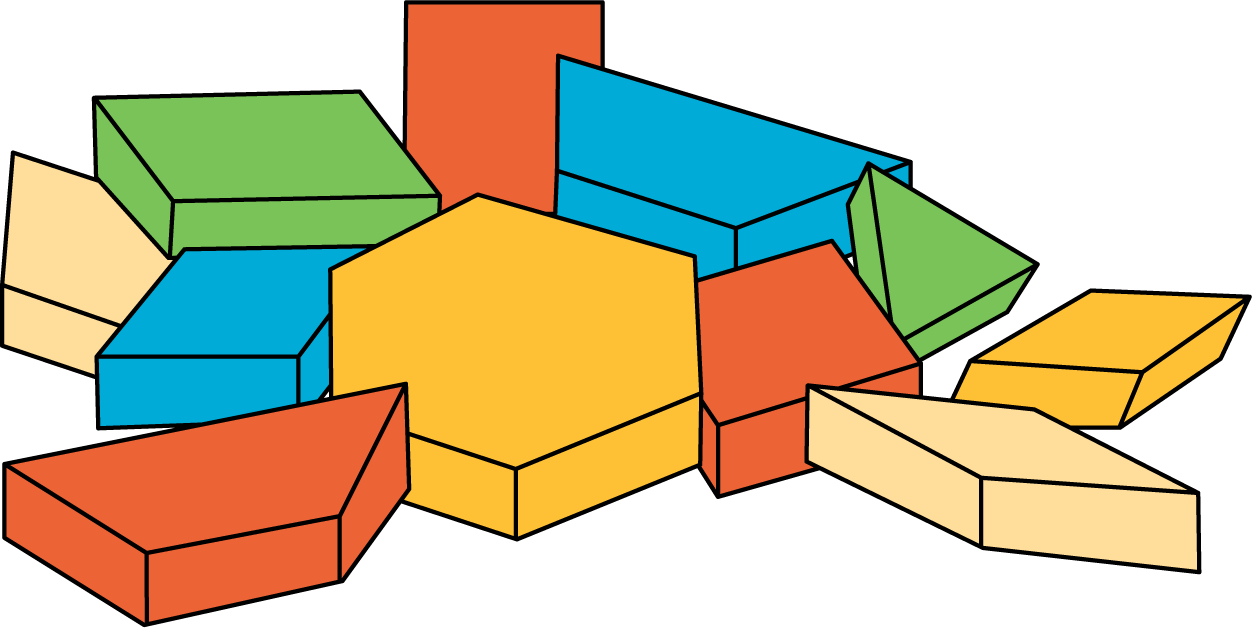 Arma el mismo objeto que hiciste usando fichas geométricas diferentes.Escribe cuántas fichas geométricas usaste.Si te queda tiempo: construye el mismo objeto otra vez usando la mayor cantidad de fichas geométricas que puedas.
Escribe cuántas fichas geométricas usaste.3 Conozcamos “Libros de imágenes: Encuentra figuras”Student Task Statement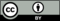 © CC BY 2021 Illustrative Mathematics®